STAGE – ATELIERS VACANCES DE FEVRIER 2023 Enfant ou adolescentNom de l’enfant * : ………………………..Prénom* : ……..……………… Age : ..…Nom des parents* : ………………………….……………………………………………….….Adresse : ………………………………………………………………………………………………Code postal : …………………………… localité : …………………………………………… ……………………………………………… /………………………………………………………Courriel : ………………………………………………………………………………………………Photo autorisées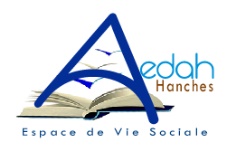 Inscrit au stage / atelier de :..……………………………………………..…………………Fait à Hanches, le……………………………………………..Signature :STAGE – ATELIERS VACANCES DE FEVRIER 2023 Enfant ou adolescentNom de l’enfant * : ………………………..Prénom* : ……..……………… Age : ..…Nom des parents* : ………………………….……………………………………………….….Adresse : ………………………………………………………………………………………………Code postal : …………………………… localité : …………………………………………… ……………………………………………… /………………………………………………………Courriel : ………………………………………………………………………………………………Photo autoriséesInscrit au stage / atelier de :..……………………………………………..…………………Fait à Hanches, le……………………………………………..Signature :datestarifAtelier "jeux de Motricité fine"15/02/202325.00€Stage de Stéatite22 au 24/02/202310.00€ / demi-journéesAtelier lecture enfant22/02/2023GratuitStage danse Modern jazz22 et 23/02/202320.00€datestarifAtelier "jeux de Motricité fine"15/02/202325.00€Stage de Stéatite22 au 24/02/202310.00€ / demi-journéesAtelier lecture enfant22/02/2023GratuitStage danse Modern jazz22 et 23/02/202320.00€